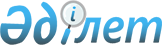 О внесении изменений в приказ исполняющего обязанности Министра образования и науки Республики Казахстан от 21 ноября 2007 года № 565 "Об утверждении Инструкции по оформлению документов об образовании"
      Приказ Министра образования и науки Республики Казахстан от 22 июня 2015 года № 403. Зарегистрирован в Министерстве юстиции Республики Казахстан 20 июля 2015 года № 11697      ПРИКАЗЫВАЮ:



      1. Внести в приказ исполняющего обязанности Министра образования и науки Республики Казахстан от 21 ноября 2007 года № 565 «Об утверждении Инструкции по оформлению документов об образовании» (зарегистрированный в Реестре государственной регистрации нормативных правовых актов за № 5025, опубликованный в «Юридической газете» от 11 января 2008 года, № 4 (1404)), следующие изменения: 



      заголовок изложить в следующей редакции:

      «Об утверждении Требований по оформлению документов об образовании»;



      пункт 1 изложить в следующей редакции:

      «1. Утвердить Требования по оформлению документов об образовании.»;



      в Инструкции по оформлению документов об образовании, утвержденной указанным приказом:



      наименование изложить в следующей редакции:

      «Требования по оформлению документов об образовании»;



      пункты 1, 2, 3 и 4 изложить в следующей редакции:

      «1. Заполнение свидетельств, аттестатов, свидетельств о профессиональной подготовке, дипломов и приложений производится учебным заведением каллиграфическим почерком (черной тушью либо шариковой ручкой черного цвета) или с помощью печатающих устройств.

      2. Бланки свидетельств, аттестатов, свидетельств о профессиональной подготовке, дипломов (далее - бланки) и приложений заполняются на казахском и русском языках.

      3. Бланки заполняются следующим образом:

      1) фамилия, имя и отчество (при его наличии) лица, завершившего обучение, прописываются полностью в соответствии с записью в документе удостоверяющем личность (либо его заменяющем документе) (в дательном падеже);

      2) фамилия, имя и отчество (при его наличии) иностранного гражданина записываются по данным национального паспорта в русскоязычной транскрипции. Транскрипция должна быть согласована с лицом, окончившим учебное заведение;

      3) в строке «полное наименование организации образования» указывается официальное наименование учебного заведения (в винительном падеже).

      4. Вкладыши и приложения всех видов документов имеют серию и семизначные номера (по аналогии нумерации национальной валюты Республики Казахстан).»;



      пункт 9 исключить; 



      в пункте 10: 

      подпункты 1) и 2) изложить в следующей редакции:

      «1) фамилия, имя, отчество (при его наличии) указываются полностью в именительном падеже;

      2) оценки по предметам, дисциплинам выставляются цифрой, а в скобках прописью;»;

      подпункт 8) изложить в следующей редакции:

      «8) Бланки аттестатов, свидетельств подписываются директором организации образования, заместителем директора и классным руководителем. На отведенном для печати месте ставится печать организации образования.»;



      в пункте 11:

      подпункт 1) изложить в следующей редакции: 

      «1) после слов «по специальности» «полностью освоил профессиональную учебную программу» вписывается код или указывается в кавычках наименование специальности;»;

      подпункт 3) изложить в следующей редакции: 

      «3) бланки дипломов организаций технического и профессионального, послесреднего образования, свидетельств о профессиональной подготовке подписываются директором и заместителем директора по учебной работе, бланки дипломов председателем Государственной аттестационной комиссии, действующей в год выдачи диплома (дубликат подписывается ректором, деканом и секретарем), и ректором (руководителем) учебного заведения, секретарем. На отведенном для печати месте ставится гербовая печать учебного заведения. Фамилии председателя Государственной аттестационной комиссии и ректора вуза не указываются.»;



      пункт 12 изложить в следующей редакции: 

      «12. Приложения к бланкам заполняются следующим образом:

      1) фамилия, имя, отчество (при его наличии) указываются полностью в именительном падеже;

      2) дата рождения записывается с указанием числа (цифрой), месяца (прописью) и года (четырехзначной цифрой);

      3) в приложении диплома организаций технического и профессионального, послесреднего образования после слов «без диплома ТКБ № ________» указывается номер диплома;

      4) указывается время обучения «с __________по _______год», затем «в ____________» указывается полное название колледжа;

      5) после слов «по профессии, специальности» указывается в кавычках наименование специальности с заглавной буквы, добавляется «а» для обучающихся женского пола;

      6) наименование дисциплин, количество часов указываются в соответствии с рабочими учебными планами. Оценка проставляется прописью прописными буквами – отлично, хорошо, удовлетворительно. В наименовании дисциплин, оценках возможны сокращения в соответствии с грамматическими правилами;

      7) после всех дисциплин делается запись «Курсовые работы» и указывается дисциплина, по которой была написана курсовая работа, и оценка; 

      8) в графу наименование дисциплин вносятся все виды практик. Затем делается запись «Итоговая государственная аттестация», указываются дисциплины и оценки за каждую дисциплину. Если сдан комплексный экзамен, то указывается наименование дисциплин, входящих в комплексный экзамен и выставляется одна оценка;

      9) после слов «Предыдущий документ об образовании» указывается наименование документа об образовании, на основании которого данное лицо было зачислено в высшее учебное заведение, и год его выдачи. В случае если предыдущий документ об образовании был получен за рубежом, указывается его наименование в переводе на Государственный, русский язык и наименование страны, в которой выдан этот документ;

      10) после слов «Предыдущий документ об образовании» указывается наименование документа об образовании, на основании которого данное лицо было зачислено в магистратуру вуза (диплом о высшем образовании), с конкретным наименованием направления подготовки или специальности и год его выдачи. На оборотной стороне приложения к диплому о послевузовском образовании указываются дисциплины 2-летней специализированной подготовки магистра;

      11) после слов «Вступительные испытания» вписываются слова: «прошел», если это лицо проходило вступительные испытания для поступления в вуз, или «не предусмотрены», если это лицо было освобождено от прохождения вступительных испытаний вузом в соответствии с законодательными и нормативными документами;

      12) после слов «Поступил (а) в» и «Завершил(а) обучение в» указываются четырехзначными числами соответственно год поступления и год - окончания обучения, а также полное наименование учебного заведения, в который поступало данное лицо, и наименование вуза, который это лицо окончило. Другие вузы, в которых также мог обучаться студент, не указываются. Если студент(ка) после поступления в вуз начинал(а) обучение и (или) завершал(а) обучение в филиале вуза, то после наименования вуза, через запятую, указывается наименование филиала. Другие вузы, в которых также мог обучаться студент, не указываются;

      13) в строке «Нормативный период обучения» указываются сроки обучения согласно Государственному общеобязательному стандарту образования Республики Казахстан;

      14) в строке «Язык обучения и контроля знаний» указывается «государственный язык» или «русский язык»;

      15) в строке «Направление/специальность» указывается наименование специальности или направления (нужное подчеркнуть);

      16) курсовые работы, итоговые государственные экзамены записываются с указанием их наименования и через запятую оценки (зачета);

      17) в строке «Практика» указывается наименование, продолжительность в неделях цифрами и оценка прописью. В случае значительного количества курсовых работ (проектов) и практик соответствующие записи могут быть помещены на обороте после перечня дисциплин. При этом после слов «курсовые работы (проекты)» или «практики» вписывается «приведены на обороте»;

      18) наименования высшего учебного заведения, специальности, специализации, курсовых работ и итоговых государственных экзаменов, практик приводятся без кавычек;

      19) в строке «Выполнение и защита выпускной квалификационной работы» вписываются слова «на тему», а для магистров - «магистерская диссертация на тему», тема выпускной работы в кавычках, количество недель, установленных для выполнения выпускной работы и оценка (прописью).».



      2. Департаменту высшего, послевузовского образования и международного сотрудничества (Исмагулова С.С.) в установленном законодательством порядке обеспечить:

      1) государственную регистрацию настоящего приказа в Министерстве юстиции Республики Казахстан;

      2) после государственной регистрации в Министерстве юстиции Республики Казахстан официальное опубликование настоящего приказа;

      3) размещение настоящего приказа на официальном интернет-ресурсе Министерства образования и науки Республики Казахстан.



      3. Контроль за исполнением настоящего приказа возложить на вице-министра образования и науки Балыкбаева Т.О.



      4. Настоящий приказ вводится в действие по истечении десяти календарных дней после дня его первого официального опубликования.      Министр образования 

      и науки Республики Казахстан               А. Саринжипов
					© 2012. РГП на ПХВ «Институт законодательства и правовой информации Республики Казахстан» Министерства юстиции Республики Казахстан
				